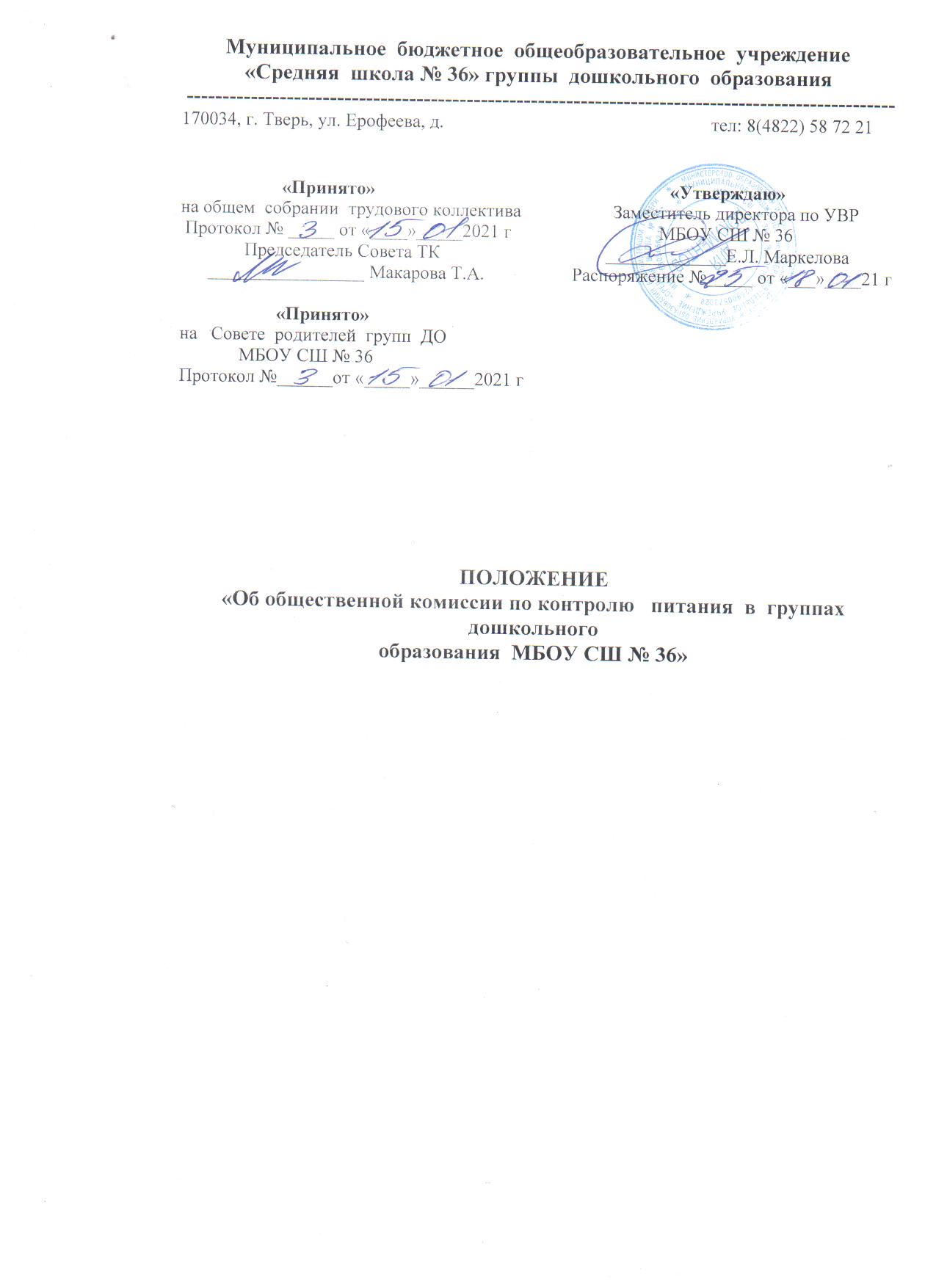 1.1.  Настоящее Положение  разработано для МБОУ СШ № 36  группы  дошкольного  образования  (далее ОУ) в соответствии с Федеральным законом от 30.03.1999 № 52-ФЗ «О санитарно-эпидемиологическом благополучии населения», СанПиН 2.3/2.4.3590-20 «Санитарно-эпидемиологические требования к организации общественного питания населения», утвержденными постановлением Главного санитарного врача от 27.10.2020 № 32, СП 2.4.3648-20 «Санитарно-эпидемиологические требования к организациям воспитания и обучения, отдыха и оздоровления детей и молодежи», утвержденными постановлением Главного санитарного врача от 28.09.2020 № 28, «Положением о контрольной деятельности в группах  дошкольного  образования  МБОУ СШ № 36», Уставом МБОУ СШ № 36 и регламентирует содержание и порядок работы общественной  комиссии по контролю питания 1.2. Общественная  комиссия  по  контролю  за  организацией  питания (далее Общественная комиссия), наряду с бракеражной  и  экспертной  комиссией  является  функциональной структурной  единицей  комиссии по  контролю  за  питанием   в ОУ и призвана  осуществлять  общественный  контроль  по  вопросам организации питания  воспитанников.Под  общественным  контролем  за  организацией  питания  понимается  комплекс  специальных  процедур: наблюдений, обследований  осуществляемых  специально созданной  комиссией в  пределах своих  компетенций за  соблюдением  правил и норм по  организации питания  воспитанников, доведение  результатов  контрольной  деятельности до общественности  ОУ 1.3. Общественная  комиссия  по  контролю  за  организацией  питания – орган, формируемый  на  начало  учебного  года распорядительным  актом  руководителя  ОУ в  состав  которой  входят  представители  администрации, педагогического  состава  и родительской  общественности 1.4. Члены  комиссии, осуществляющие  общественный  контроль  за  организацией  питания  воспитанников  руководствуются - Указом от 07.05.2018 № 204 «О национальных целях и стратегических задачах развития Российской Федерации на период до 2024 года» и- Федеральным проектом «Формирование системы мотивации граждан к здоровому образу жизни, включая здоровое питание и отказ от вредных привычек» национального проекта «Демография»- СанПиН 2.3/2.4.3590-20 «Санитарно-эпидемиологические требования к организации общественного питания населения», утвержденные постановлением Главного санитарного врача от 27.10.2020 №  32- Методические  рекомендации МР 2.3.6. 0233-21 к  организации  общественного  питания  населения1.5. Целями  Общественной  комиссии по  контролю  за  организацией  питания  являются:- совершенствование  работы  по организации питания  воспитанников- улучшение  качества  питания- осуществление  постоянного  полноценного  общественного  контроля  за  результатами  работ  по  муниципальным  контрактам1.6. Изменения  и  дополнения  в  настоящее  Положение  вносятся  руководителем  групп  дошкольного  образования  МБОУ СШ № 36. Ответственность  за  разработку  проекта  Положения  возлагается  на  лицо, ответственное  за  организацию  питания  в  группах  дошкольного  образования  МБОУ СШ № 361.7. Срок  действия  данного  Положения  не  ограничен. Данное  Положение  действует  до  принятия  нового.2. Основные  задачи  Общественной  комиссии по  контролю  за  организацией  питания  в  ОУ2.1. Основными задачами Общественной комиссии являются:- контроль исполнения законодательства РФ, реализации принципов государственной политики в области дошкольного образования;- выявление случаев нарушений и неисполнения законодательных и иных нормативно-правовых актов, регламентирующих организацию питания в  ОУ, принятие мер по их пресечению,  без  вмешательства  в  хозяйственную  деятельность  субъекта  предпринимательства- анализ причин, лежащих в основе нарушений, принятие мер по их предупреждению;- анализ и экспертная оценка деятельности работников, участвующих в организации питания;- изучение результатов профессиональной деятельности, выявление положительных и отрицательных тенденций в организации питания в ОУ и разработка на этой основе предложений по изучению, обобщению и распространению опыта и устранению негативных тенденций;- совершенствование качества организации питания в ОУ с одновременным повышением ответственности должностных лиц за конечный результат;- анализ результатов исполнения  контракта  по  организации  питания.- обеспечение  общественного характера  управления  ОУ- обеспечение  организационно-просветительской  работы  по  формированию  культуры  здорового  питания  в  семье, преемственности  в  питании  между  ОУ  и  семьей3.​ Функции Общественной комиссии по контролю за организацией питания в детском саду.3.1. Состав общественной комиссии   руководствуется системным подходом, который предполагает:- постоянство контроля;- наличие  плана  контрольной  деятельности  и  его  исполнение- осуществление по заранее разработанным алгоритмам; структурным схемам;- комплексное использование форм и методов контроля в зависимости от целевой установки, квалификации работников, характера взаимоотношений в коллективе;- соблюдение последовательности контроля.3.2. Общественная комиссия по контролю за организацией питания может осуществляться в виде плановых или оперативных проверок.3.2.1. Общественная комиссия по контролю за организацией питания в виде плановых проверок проходит в соответствии с утвержденным планом-графиком, который обеспечивает периодичность и исключает нерациональное дублирование в организации проверок и доводится до членов коллектива в начале учебного года. 3.2.2. Общественная комиссия по контролю за организацией питания в виде оперативных проверок осуществляется для установления фактов и проверки сведений о нарушениях, указанных в обращениях родителей (законных представителей) или урегулирования конфликтных ситуаций.3.3.  Формы  контроля  общественной  комиссии:а)  предварительный – изучение  нормативно-правовой  базы, СанПиН   2.3/2.4.3590-20 «Санитарно-эпидемиологические требования к организации общественного питания населения», утвержденными постановлением Главного санитарного врача от 27.10.2020 № 32, Методических  рекомендаций МР 2.3.6. 0233-21 к  организации  общественного  питания  населения,  Методических  рекомендаций  МР 2.4.0180-20 «Родительский  контроль за  организацией   горячего  питания  детей в  общеобразовательных  организациях», а также  требований  контракта, меню, локальных  актов  ОУ  по данному  вопросу,  настоящего  Положенияб)  текущий – непосредственное наблюдение за организацией питания в ОУ, о  именно:- соответствие  ежедневного  меню  (меню - раскладки)  примерному  меню  по  набору  блюд,  требованиям  СанПиН   по  составу  и  выходу  блюд,  соответствием  веса  порций  меню, вкусовым качествам  предлагаемых  блюд- соблюдение  требований  контракта  при  поставке  пищевых  продуктов- контроль  санитарного  состояния  пищеблока, тары- наличие  обязательной  документации  у  исполнителя  услуг- контроль  поставляемых  продуктов  в  системах:  ФГИС  Меркурий, ГИР ЗППв)  итоговый – изучение результатов работы по организации питания в детском саду, за полугодие, учебный год.3.4. По совокупности вопросов, подлежащих проверке, инспектирование проводится в виде тематических (одно направление деятельности) или комплексных проверок (два или более направлений).3.4.1. Тематический контроль проводится по отдельным проблемам организации питания в   ОУ.3.4.2. Одной из форм комплексного контроля является фронтальный контроль. Фронтальный контроль проводится с целью получения полной информации о состоянии организации питания в ОУ  и  как  правило  организуется  с  целью  получения  оценки  результатов  исполнения  контракта, совместно  с  экспертной  комиссией.  Фронтальный контроль предусматривает проверку в полном объеме в течение нескольких дней. Эта форма контроля позволяет получить всестороннюю информацию о выполнении  требований  организации питания в целом.4.​ Организация управления Общественной комиссией по контролю за организацией питания в  ОУ.4.1. Контроль за организацией питания в учреждении осуществляют лица, назначенные  распорядительным  актом  руководителя  ОУ.4.2. Система контроля, план-график Общественной комиссии по контролю за организацией питания является составной частью годового плана контрольной  деятельности  ОУ.4.3. План-задание предстоящего контроля определяет вопросы конкретной проверки и должен обеспечить достоверность и сравнимость результатов контроля для подготовки итогового документа.4.4. Периодичность и виды проверки определяются необходимостью получения информации о реальном состоянии дел и результатах деятельности по организации питания. Нормирование и тематика проверок находятся в исключительной компетенции  руководителя  ОУ. 4.5. Основания для   проведения  общественного контроля:- план-график контроля;- задание руководства Учредителя - проверка состояния дел;- обращение физических и юридических лиц по поводу нарушений в области организации питания – оперативный контроль.4.6. План-график контроля за организацией питания в ОУ доводится до сведения работников в начале нового учебного года.4.7. Проверяющие имеют право запрашивать необходимую информацию, изучать документацию, относящуюся к предмету контроля.4.8. При обнаружении в ходе контроля нарушений в организации питания, о них сообщается   руководителю ОУ.4.9. При проведении планового контроля не требуется дополнительного предупреждения, если в месячном плане указаны сроки контроля.4.10. При проведении оперативных (экстренных) проверок   Исполнитель   заранее  не  предупреждается  о  проверкеЭкстренным случаем считается письменная жалоба родителей (законных представителей) на нарушение прав воспитанника, а также случаи грубого нарушения правил и норм организации питания в ОУ, трудовой дисциплины работника, принимающих непосредственное участие в организации питания в детском саду.4.11. Результаты контрольной деятельности оформляются в виде:- акта- аналитической справки;- справки о результатах контроля;- доклада о состоянии дел по проверяемому вопросу и др.Итоговый материал должен содержать констатацию фактов, выводы и при необходимости предложения.4.12. Проверяющие и проверяемые после ознакомления с результатами контроля должны поставить подписи под итоговыми документами. При этом проверяемые имеют право сделать запись о несогласии с результатами контроля в целом или по отдельным фактам и выводам. Если нет возможности получить подпись проверяемого, запись об этом делает председатель комиссии, осуществляющий проверку, или заведующий Учреждением.5.​ Права участников контроля за организацией питания в  ОУ.5.1. При осуществлении контроля за организацией питания проверяющий имеет право:- знакомится с документацией в соответствии с функциональными обязанностями работника;- изучать практическую деятельность работников групп и пищеблока через наблюдение за соблюдением режима питания в детском саду, качеством приготовления пищи и др.;- делать выводы и  доводить  их до  руководства  учреждения5.2. Проверяемый работник имеет право:- знать сроки контроля и критерии оценки его деятельности;- знать цель, содержание, виды, формы и методы контроля;- своевременно знакомиться с выводами и рекомендациями проверяющих;- обратиться в конфликтную комиссию по урегулированию споров между участниками образовательного процесса в Учреждении или вышестоящие органы   при несогласии с результатами контроля.6.​ Взаимосвязи с другими органами самоуправления.6.1. Результаты контроля за организацией питания в ОУ могут быть представлены на рассмотрение и обсуждение в органы самоуправления   ОУ: Педагогический совет, Общее собрание, Родительский комитет.7.​ Ответственность.7.1. Члены комиссии, занимающиеся контролем за организацией питания в ОУ несут ответственность за достоверность излагаемых фактов, представляемых в справках по итогам контроля. 8. Отчетность8.1.  Общественная  комиссия  по  контролю  за  организацией  питания  воспитанников  отчитывается  о  работе  по  осуществлению  контроля  1  раз  в  квартал  на  совещании  при  кабинете  руководителя  ОУ